
        ПРОФСОЮЗ-ЭТО КОЛЛЕКТИВ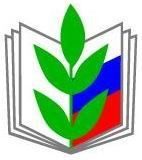 ДРУЖНОМУ КОЛЛЕКТИВУ ВСЕ ПОД СИЛУ!Являясь членом профсоюза, мы становимся участником организационного рабочего движения.Участвуя в коллективных действиях профсоюза, мы можем влиять не только на ситуацию у себя в школе, но и в регионе, в стране и тем самым мы добьёмся улучшения своего положения!Руководящими органами Профкома являются:1.   Профсоюзное собрание – высший руководящий орган, которое созывается по мере необходимости;2.   Профсоюзный  комитет – выборный коллегиальный орган, действующий в период между собраниями;3.   Председатель  первичной профсоюзной организации образовательного учреждения - выборный единоличный исполнительный орган.4. Контрольно-ревизионным органом первичной профсоюзной организации МБОУ является ревизионная комиссия МБОУСостав Профсоюзного комитета МБОУ «Ишлейская СОШ»:Председатель первичной профсоюзной организации образовательного учреждения: Сандимирова Елена Васильевна, учитель начальных классов   без доверенности представляет интересы и действует от имени профсоюзной организации, представляет ее в органах государственной власти и управления, предприятиях, учреждениях и организациях всех форм собственности;   вступает во взаимоотношения и ведет переговоры от имени профсоюзной организации с администрацией образовательного учреждения, органами местного самоуправления, хозяйственными и иными органами и должностными лицами;   организует выполнение решений профсоюзных собраний, профсоюзного комитета, выборных органов вышестоящей территориальной организации Профсоюза;   председательствует на профсоюзном собрании, подписывает постановление профсоюзного собрания;   организует работу профсоюзного комитета и профсоюзного актива;   созывает и ведет заседания профкома, подписывает принятые решения и протоколы заседания;   распоряжается от имени профсоюзной организации и по поручению профсоюзного комитета денежными средствами и имуществом профсоюзной организации;   выполняет другие функции, делегированные ему профсоюзным собранием и профкомом.   Председатель профсоюзной организации является председателем профсоюзного комитета и избирается на срок полномочий профкома. Подотчетен профсоюзному собранию и несет ответственность за деятельность профсоюзной организации перед выборным органом соответствующей вышестоящей территориальной организации Профсоюза. проводит работу по разработке условий коллективного договора организует его обсуждения, проводит собрания по его утверждению коллективного договора, ведёт контроль за выполнением условий коллективного договораведет работу по приёму в профсоюз,информирует членов профсоюза о решениях своей и вышестоящей организации,планирует работуведёт работу по награждению членов профсоюза.Ведет работу информационно-разьяснительную  на сайте МБОУ.  Профсоюзный комитет: осуществляет руководство и текущую деятельность профсоюзной организации в период между собраниями; выражает, представляет и защищает социально - трудовые права и профессиональные интересы членов     Профсоюза в отношениях с администрацией образовательного  учреждения (уполномоченными лицами), а также в органах местного самоуправления;созывает профсоюзные собрания;ведет коллективные переговоры с администрацией (уполномоченными лицами) образовательного учреждения по заключению коллективного договора в порядке, предусмотренном законодательством РФ;осуществляет общественный контроль за соблюдение норм, правил охраны труда в образовательном учреждении, заключает соглашение по охране труда с администрацией образовательного учреждения (уполномоченными лицами). В целях организации сотрудничества по охране труда администрации и работников в учреждении создается совместная комиссия, куда на паритетной основе входят представители профкома и администрации;        Заседание профсоюзного комитета проводятся по мере необходимости, но не реже 1 раза в месяц. Член Профкома, ответственный за социально-трудовые проблемы, ответственный за пенсионные вопросы и работу с ветеранами Леонтьева Ирина ЮрьевнаЧлен Профкома, уполномоченный по охране труда Федотова Елена Петровна3.1. Контроль:выполнения руководителем МБОУ или его представителями (должностными лицами) требований охраны труда на рабочих местах;соблюдения работниками норм, правил и инструкций по охране труда;правильного применения работниками средств коллективной и индивидуальной защиты;соблюдения норм законодательства о рабочем времени и времени отдыха, предоставления компенсации и льгот за тяжелые работы, работы с вредными и опасными условиями труда;своевременного сообщения работником руководителю о происшедших в МБОУ несчастных случаях.3.2. Участие в работе комиссий в качестве представителя от профессионального союза или трудового коллектива по:проведению проверок технического состояния зданий, сооружений, оборудования на предмет их безопасной эксплуатации;проведению проверок систем отопления и вентиляции;проведению проверок обеспечения работников специальной одеждой и другими средствами индивидуальной защиты в соответствии с нормами, необходимыми по условиям труда;проверке содержания и исправности санитарно-бытовых помещений и санитарно-технического оборудования;приемке  вводимого в эксплуатацию оборудования на его соответствие требованиям и нормам охраны труда;расследованию происшедших в МБОУ несчастных случаев (по поручению профсоюзного комитета).3.3. Участие в разработке мероприятий по улучшению условий труда, предупреждению несчастных случаев в МБОУ и профессиональных заболеваний.3.4. Участие в защите интересов пострадавшего от несчастного случая, происшедшего в МБОУ, при рассмотрении дел в суде и других инстанциях. Член Профкома, ответственный за культурно-массовые мероприятия Кудряшова Наталья Николаевна  Занимается:организацией летнего отдыха работников МБОУ и их детей,организацией культурно-массовой и спортивно-массовой работой,ведёт работу с заявлениями на путёвки для отдыха и лечения сотрудников и их детей.Член Профкома, ответственный по информационной работе Яковлева Светлана ПетровнаЧлен Профкома, ответственный по жилищно - бытовым вопросам, председатель ревизионной комиссииМатросова Ирина Николаевна РЕВИЗИОННАЯ КОМИССИЯ ПРОФСОЮЗНОЙ ОРГАНИЗАЦИИ Ревизионная комиссия профсоюзной организации образовательного учреждения является самостоятельным контрольно - ревизионным органом, избираемым собранием одновременно с комитетом профсоюза и на тот же срок полномочий.Ревизионная комиссия проводит проверки финансовой деятельности профсоюзного комитета не реже 1 раза в год. По необходимости копия акта ревизионной комиссии представляется в выборный орган вышестоящий территориальной организации Профсоюза.Выполняет свои функции в соответствии с Уставом Профсоюза и Общим положением о контрольно-ревизионных органах Профсоюза.Председатель  контрольно-ревизионной  комиссии первичной организации Профсоюза избирается на ее заседанииПредседатель контрольно-ревизионной  комиссии первичной организации Профсоюза  принимает  участие  в  работе  профкома  с правом совещательного голоса. Имущество первичной профсоюзной организации МБОУ «Ишлейская СОШ»  образуется из ежемесячных членских взносов. Сбор членских взносов осуществляется по безналичной основе и на условиях, определенных в соответствии со статьей 28 Федерального закона «О профессиональных союзах, их правах и гарантиях деятельности».